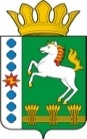 КОНТРОЛЬНО-СЧЕТНЫЙ ОРГАН ШАРЫПОВСКОГО РАЙОНАКрасноярского краяЗаключениена проект Решения Парнинского сельского Совета депутатов «О внесении изменений в Решение Парнинского сельского Совета депутатов от 15.12.2017 № 29-71 «О бюджете поселения на 2018 год и плановый период 2019-2020 годов» (в ред. от 08.02.2018 № 32-77, от 26.04.2018 № 33-83, от 20.07.2018 № 37-95)25 сентября  2018 год 						    		 № 112Настоящее экспертное заключение подготовлено Контрольно – счетным органом Шарыповского района на основании ст. 157 Бюджетного  кодекса Российской Федерации, ст. 9 Федерального закона от 07.02.2011 № 6-ФЗ «Об общих принципах организации и деятельности контрольно – счетных органов субъектов Российской Федерации и муниципальных образований», ст. 5 Решения Шарыповского районного Совета депутатов от 20.09.2012 № 31/289р «О внесении изменений и дополнений в Решение Шарыповского районного Совета депутатов от 21.06.2012 № 28/272р «О создании Контрольно – счетного органа Шарыповского района» (в ред. от 20.03.2014 № 46/536р, от 25.09.2014 № 51/573р, 26.02.2015 № 56/671р) и в соответствии со стандартом организации деятельности Контрольно – счетного органа Шарыповского района СОД 2 «Организация, проведение и оформление результатов финансово – экономической экспертизы проектов Решений Шарыповского районного Совета депутатов и нормативно – правовых актов по бюджетно – финансовым вопросам и вопросам использования муниципального имущества и проектов муниципальных программ» утвержденного приказом Контрольно – счетного органа Шарыповского района от 16.12.2013 № 29, Соглашения от 22.01.2015 «О передаче Контрольно-счетному органу Шарыповского района полномочий Контрольно-счетного органа Парнинского  сельсовета по осуществлению внешнего муниципального финансового контроля».Представленный на экспертизу проект Решения Парнинского сельского Совета депутатов «О внесении изменений и дополнений в Решение Парнинского сельского Совета депутатов от 15.12.2017 № 29-71 «О бюджете поселения на 2018 год и плановый период 2019-2020 годов» (в ред. от 08.02.2018 № 32-77, от 26.04.2018 № 33-83, от 20.07.2018 № 37-95 ) направлен в Контрольно – счетный орган Шарыповского района 24 сентября 2018 года. Разработчиком данного проекта Решения является администрация Парнинского сельсовета.Мероприятие проведено 24-25 сентября  2018 года.В ходе подготовки заключения Контрольно – счетным органом Шарыповского района были проанализированы следующие материалы:- проект Решения Парнинского сельского Совета депутатов «О внесении изменений и дополнений в Решение Парнинского сельского Совета депутатов от 15.12.2017 № 29-71 «О бюджете поселения на 2018 год и плановый период 2019-2020  годов»;-  решение Парнинского сельского Совета депутатов от 15.12.2017 № 29-71 «О бюджете поселения на 2018 год и плановый период 2019-2020 годов» (в ред. от 08.02.2018 № 32-77, от 26.04.2018 № 33-83, от 20.07.2018 № 37-95).В соответствии с проектом  Решения Парнинского  сельского Совета депутатов «О внесении изменений и дополнений в Решение Парнинского сельского Совета депутатов от 15.12.2017 № 29-71 «О бюджете поселения на 2018 год и плановый период 2019-2020  годов» предлагается внести изменения в следующие статьи:В статью 1 внести следующей изменения:«1. Утвердить основные характеристики  бюджета поселения  на 2018 год:Таблица 1(рублей)Прогнозируемый общий объем доходов бюджета поселения на 2018 год увеличился за счет безвозмездных поступлений в сумме 25 901,70 руб. (0,16%). Общий объем расходов бюджета поселения на 2018 год увеличился  в сумме 25 901,70 руб.  (0,16%).Анализ изменения расходов бюджета поселения на 2018 годТаблица 2(руб.)По подразделу 0104 «Функционирование Правительства РФ, высших органов исполнительной власти субъектов РФ, местных администраций» увеличение бюджетных ассигнований в сумме 190 000,00 руб. (4,74%), в том числе:- увеличение в сумме 200 000,00 руб. на оплату электроэнергии и горюче-смазочных материалов;- уменьшение в сумме 10 000,00 руб. в связи с перераспределением на подраздел 0503 «Благоустройство».По подразделу 0203 «Мобилизационная и вневойсковая подготовка» на основании уведомления финансово – экономического управления администрации Шарыповского района от 31.07.2018 № КБ-260  увеличение бюджетных ассигнований за счет средств краевого бюджета в сумме 25 901,70 руб. (8,85%) на осуществление первичного воинского учёта на территориях, где отсутствуют военные комиссариаты.По подразделу 0502 «Коммунальное хозяйство» уменьшение бюджетных ассигнований в сумме 200 000,00 руб. (21,48%) в связи с перераспределением на подраздел 0104 «Функционирование Правительства РФ, высших органов исполнительной власти субъектов РФ, местных администраций».По подразделу 0503 «Благоустройство» увеличение бюджетных ассигнований в сумме 10 000,00 руб. (0,36%) на софинансирование по благоустройству набережной.Дефицит бюджета и источники финансирования дефицита бюджета поселения остаются без изменений в сумме 0,00 руб. Приложения  4, 5, 6, 8, 10 излагаются в новой редакции, согласно приложениям  1, 2, 3, 4, 5   к Проекту Решения Парнинского сельского Совета депутатов.При проверке правильности планирования и составления проекта Решения  нарушений не установлено.На основании выше изложенного Контрольно – счетный орган  Шарыповского района предлагает принять проект Решения Парнинского сельского Совета депутатов «О внесении изменений и дополнений в Решение Парнинского сельского Совета депутатов от 15.12.2017 № 29-71 «О бюджете поселения на 2018 год и плановый период 2019-2020 годов» (в ред. от 08.02.2018 № 32-77, от 26.04.2018 № 33-83, от 20.07.2018 № 37-95).Председатель Контрольно – счетного органа						Г.В. СавчукАудитор Контрольно – счетного органа						И.В. Шмидт					Предыдущая редакцияПредлагаемая редакцияОтклонение % изменения1) прогнозируемый общий объем доходов бюджета поселения в сумме16 385 809,00 16 411 710,70 + 25 901,70 100,16%2) общий объем расходов бюджета поселения  в сумме16 385 809,00 16 411 710,70 + 25 901,70 100,16%3) дефицит бюджета поселения  в сумме0,00 0,00 0,00 100,00%4) источники финансирования дефицита бюджета поселения  в сумме0,00 0,00 0,00 100,00%наименование показателя бюджетной классификацииРаздел, подразделпредыдущая редакция предлагаемая редакция отклонение% откл.12345 (4-3)6Общегосударственные вопросы01004 651 534,864 841 534,86190 000,00104,08функционирование высшего должностного лица субъекта РФ и органа местного самоуправления0102607 672,00607 672,000,00100,00функционирование Правительства РФ, высших органов исполнительной власти субъектов РФ, местных администраций01044 011 046,864 201 046,86190 000,00104,74резервные фонды011110 000,0010 000,000,00100,00другие общегосударственные вопросы011322 816,0022 816,000,00100,00Национальная оборона0200292 800,00318 701,7025 901,70108,85мобилизационная и вневойсковая подготовка0203292 800,00318 701,7025 901,70108,85Национальная безопасность и правоохранительная деятельность030059 043,6059 043,600,00100,00обеспечение пожарной безопасности031059 043,6059 043,600,00100,00Национальная экономика04002 195 557,002 195 557,000,00100,00дорожное хозяйство04092 195 557,002 195 557,000,00100,00Жилищно - коммунальное хозяйство05003 832 593,543 642 593,54-190 000,0095,04жилищное хозяйство0501118 632,54118 632,540,00100,00коммунальное хозяйство0502931 306,00731 306,00-200 000,0078,52благоустройство05032 782 655,002 792 655,0010 000,00100,36Культура, кинематография08005 330 280,005 330 280,000,00100,00культура08015 330 280,005 330 280,000,00100,00Социальная политика100024 000,0024 000,000,00100,00пенсионное обеспечение100124 000,0024 000,000,00100,00ВСЕГО РАСХОДЫ16 385 809,0016 411 710,7025 901,70100,16